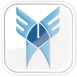 دانشگاه آزاد اسلامی واحد مشهددانشکده معماري و هنرگروه معماریآیین نامه طرح نهایی کارشناسی پیوسته و ناپیوسته معماریویرایش سومآبان 1389